At Thomas Johnson we encourage our children to make healthy choices…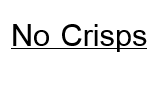 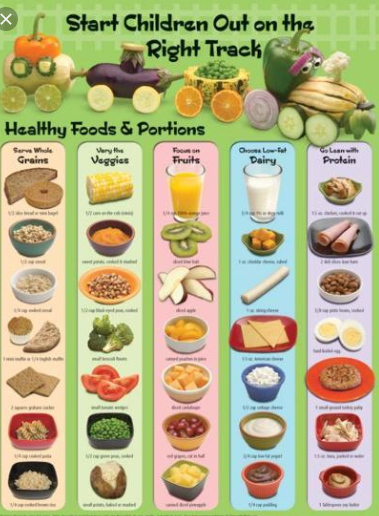 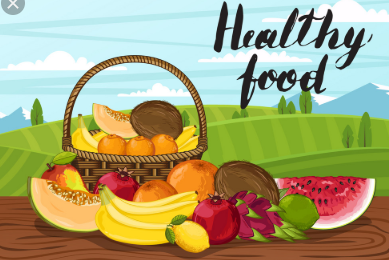 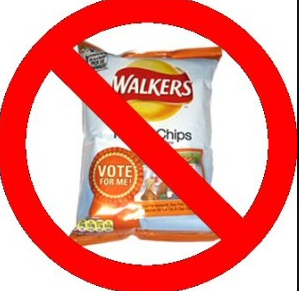 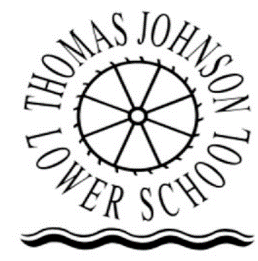 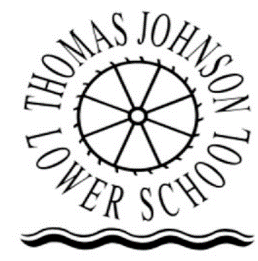 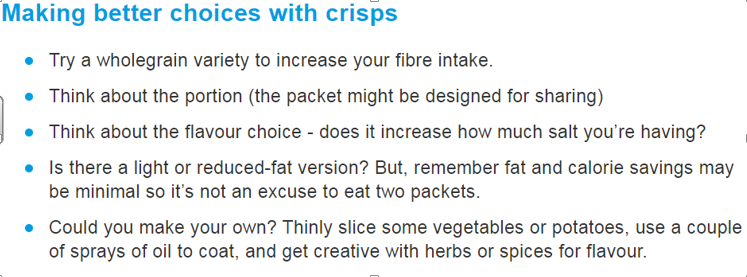 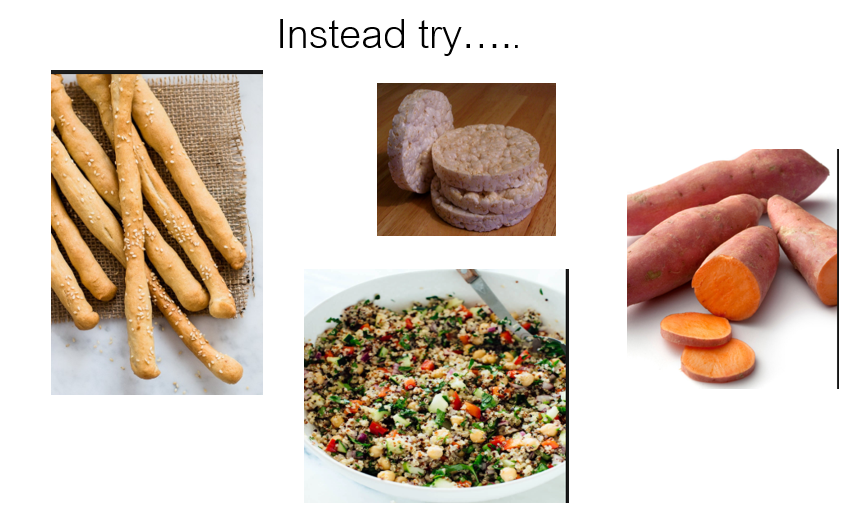 